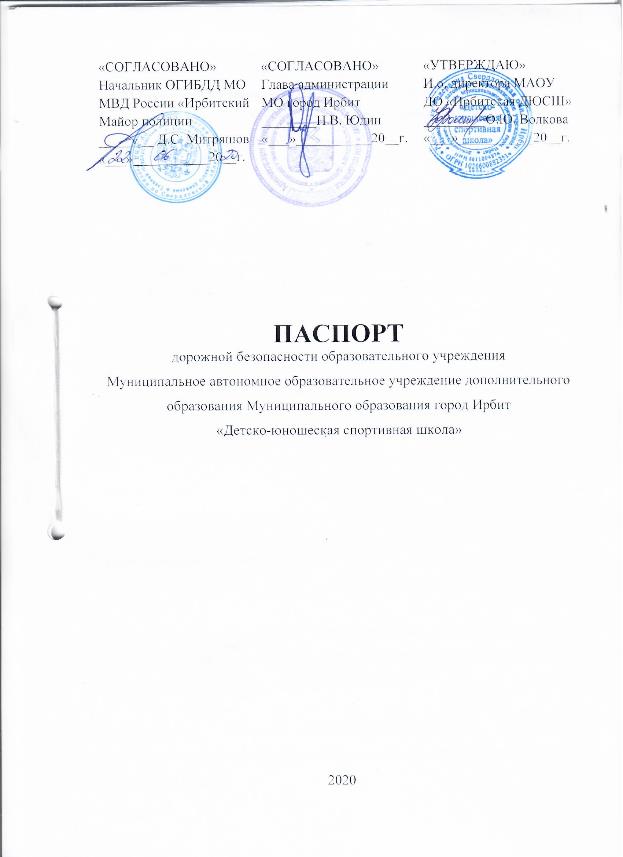 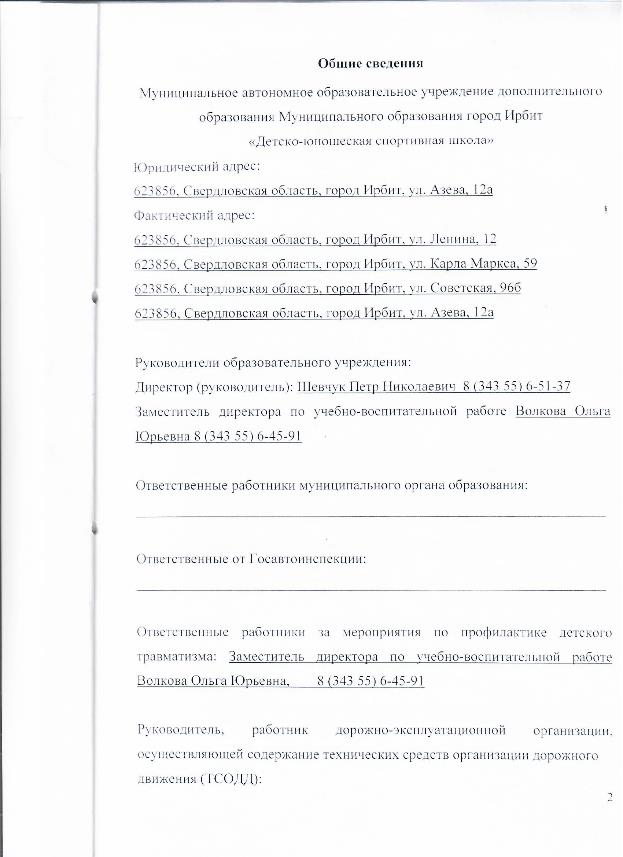 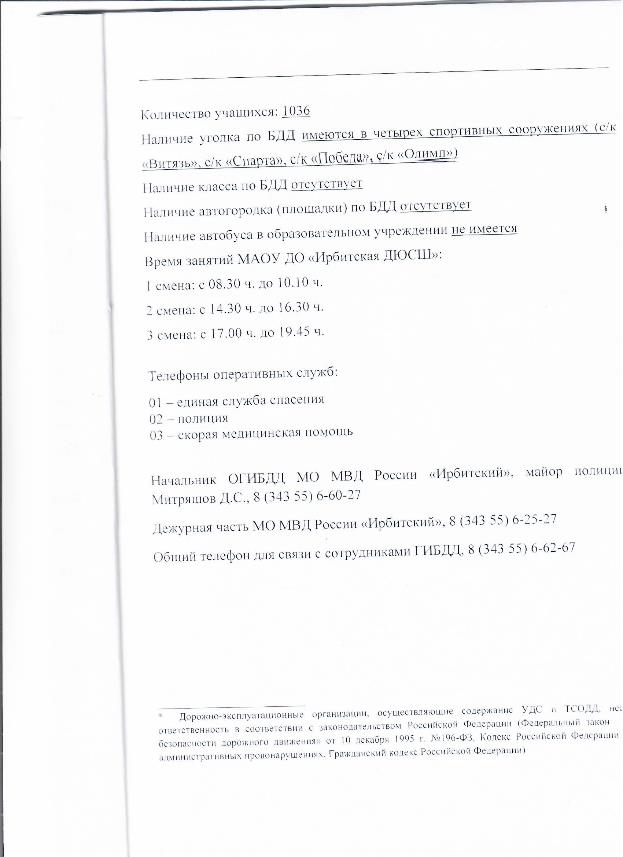 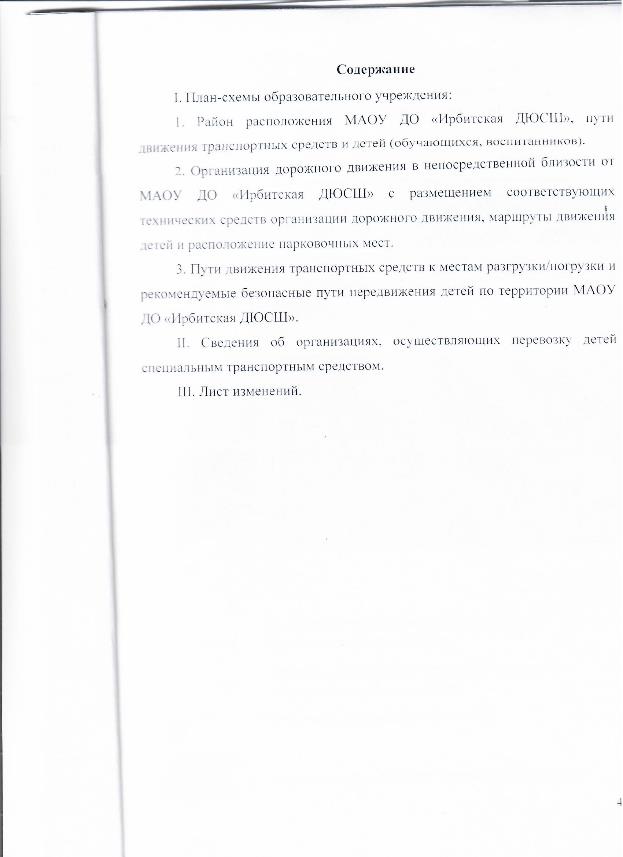 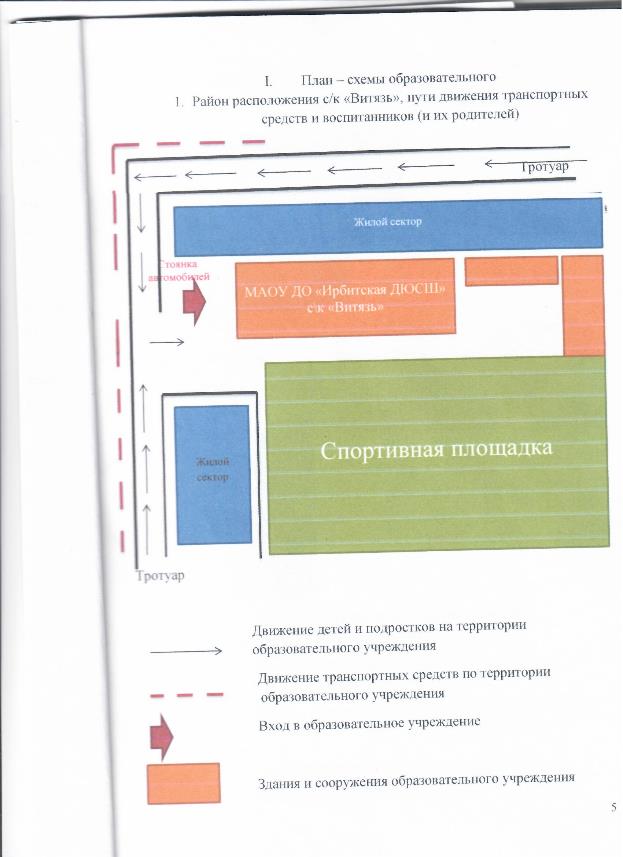 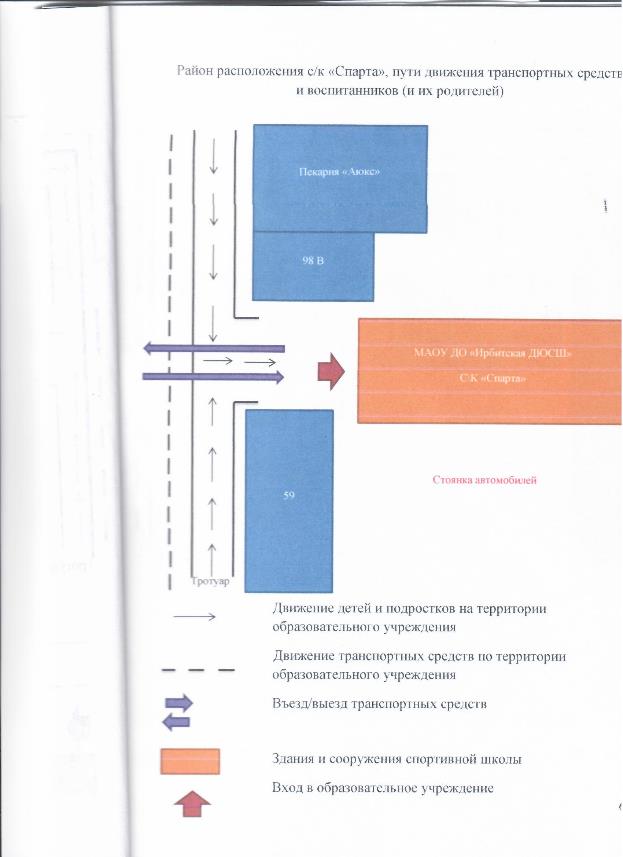 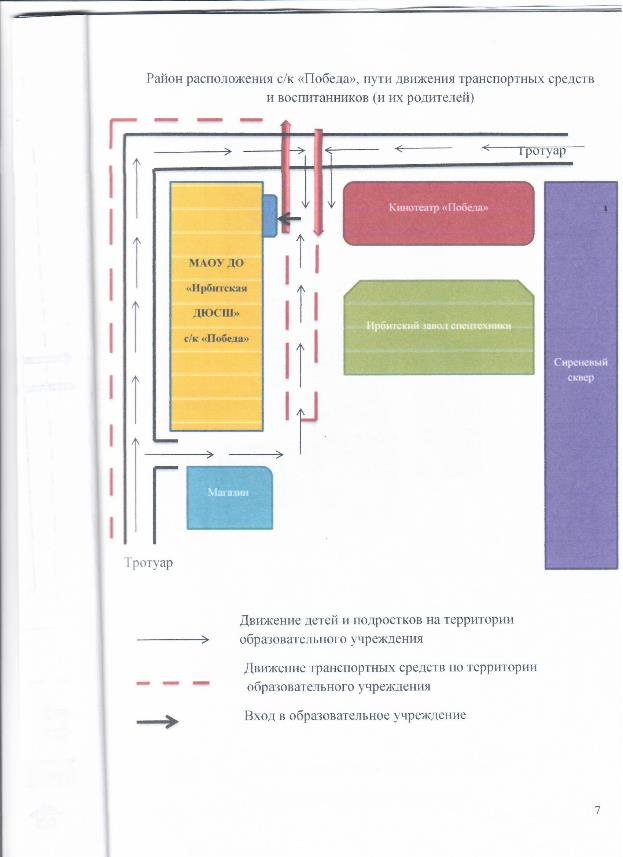 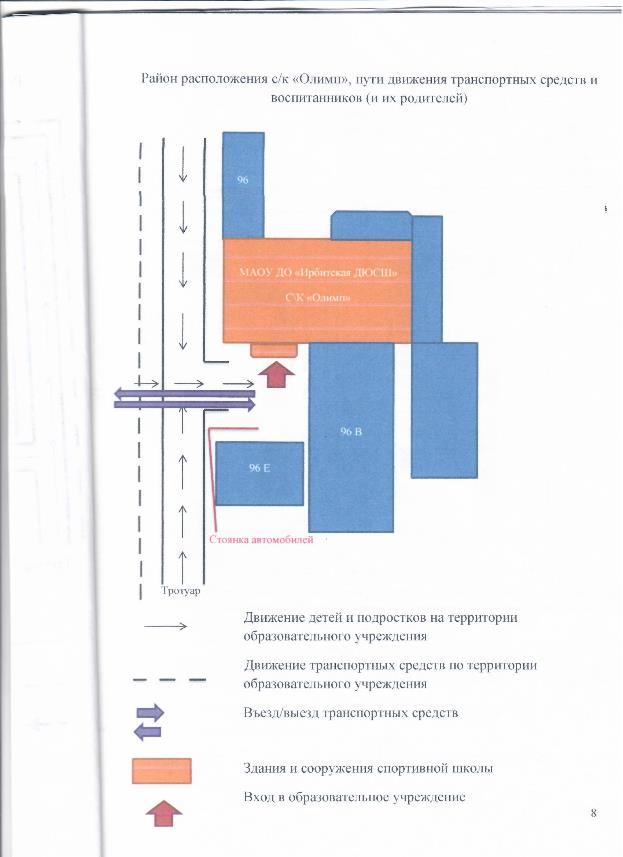 \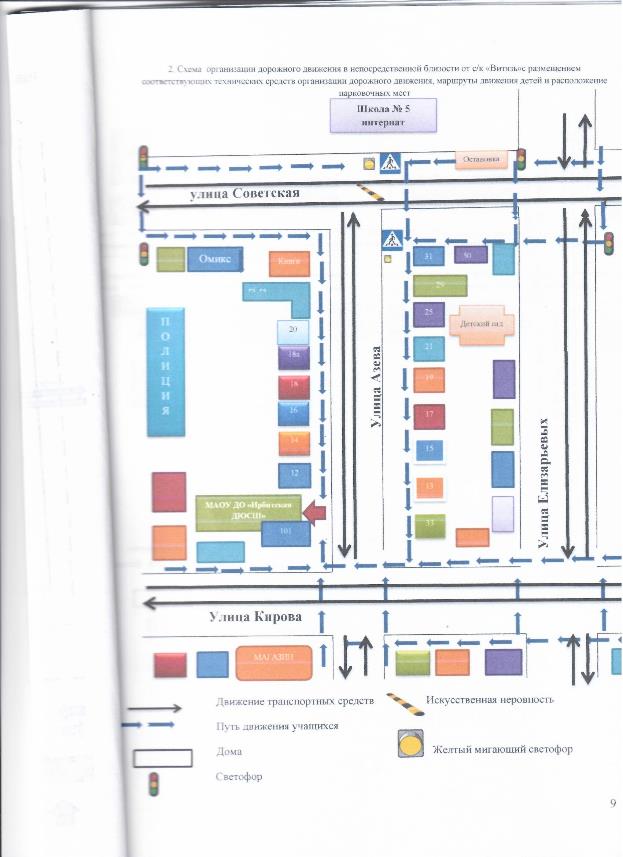 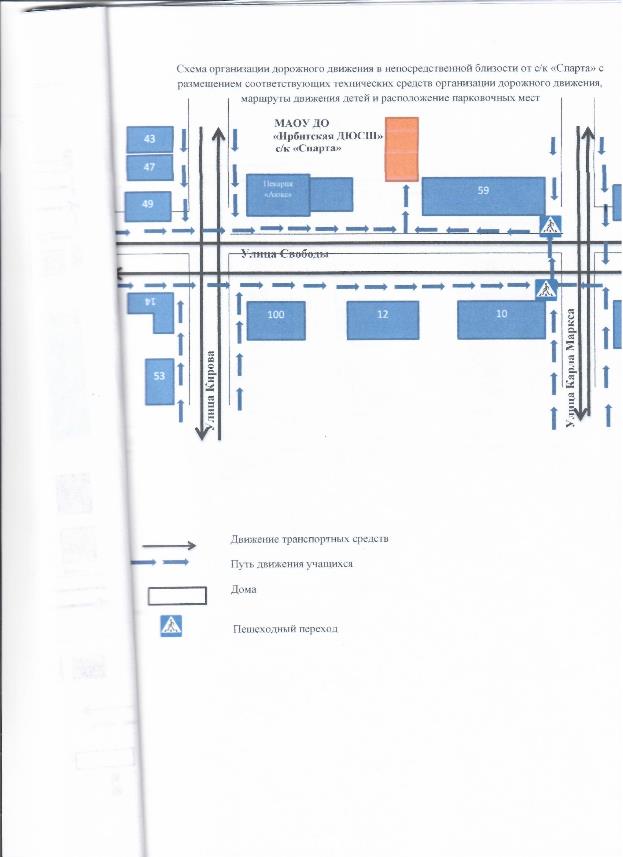 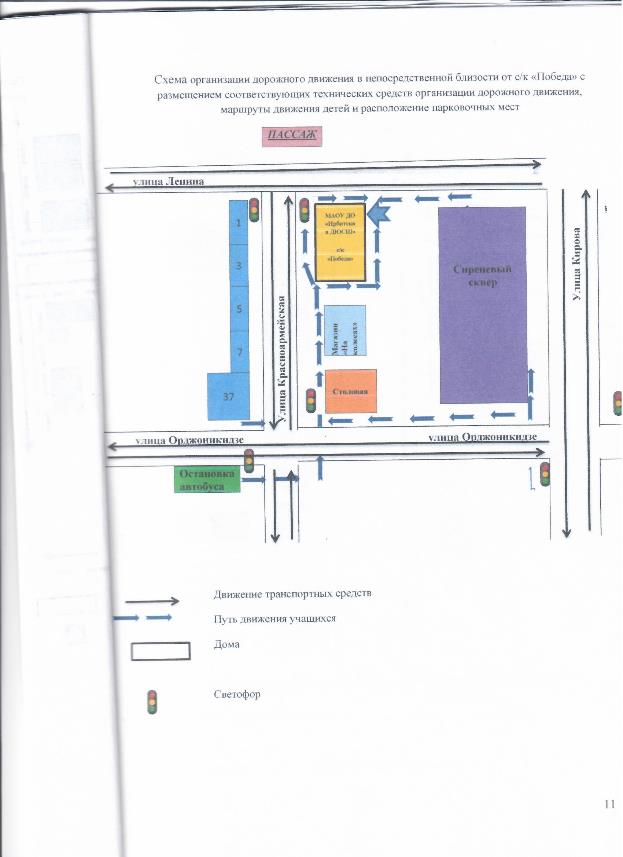 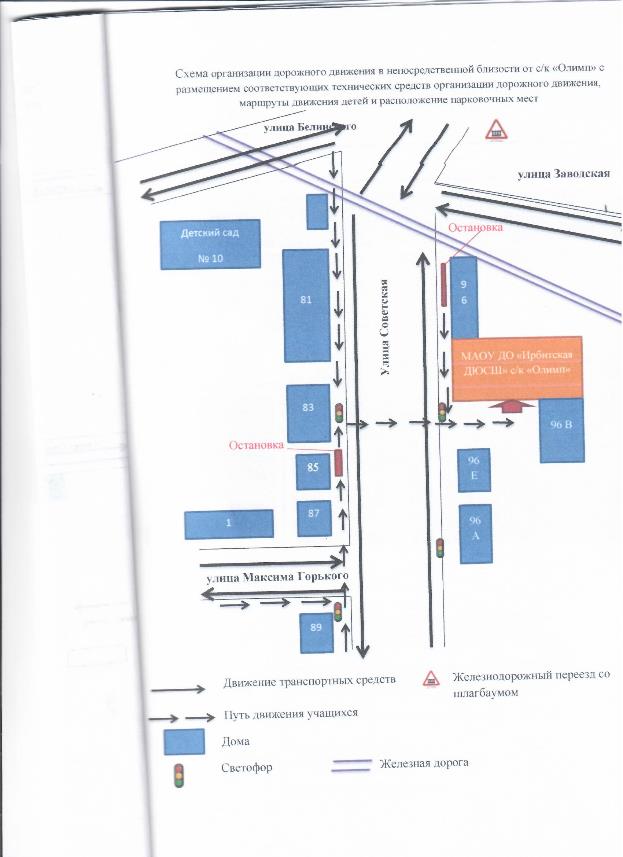 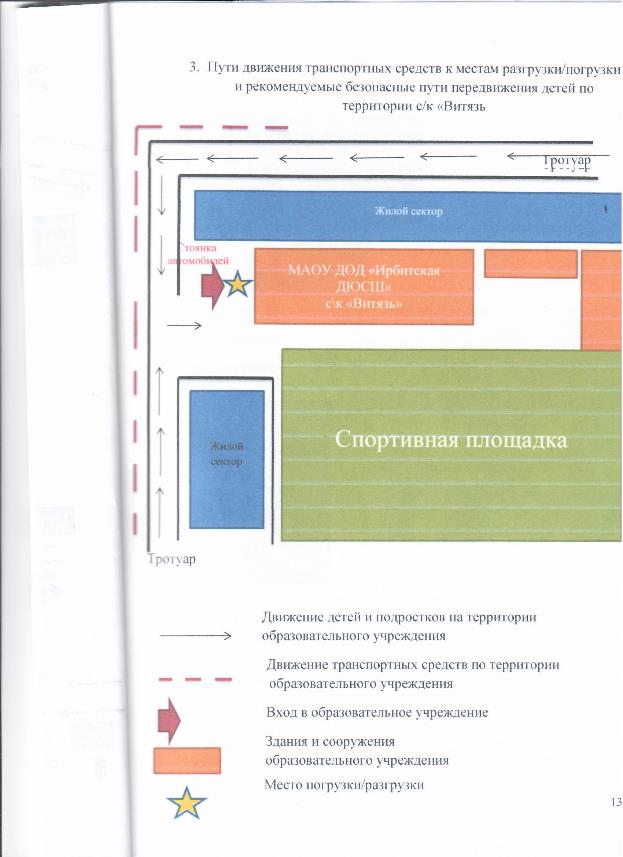 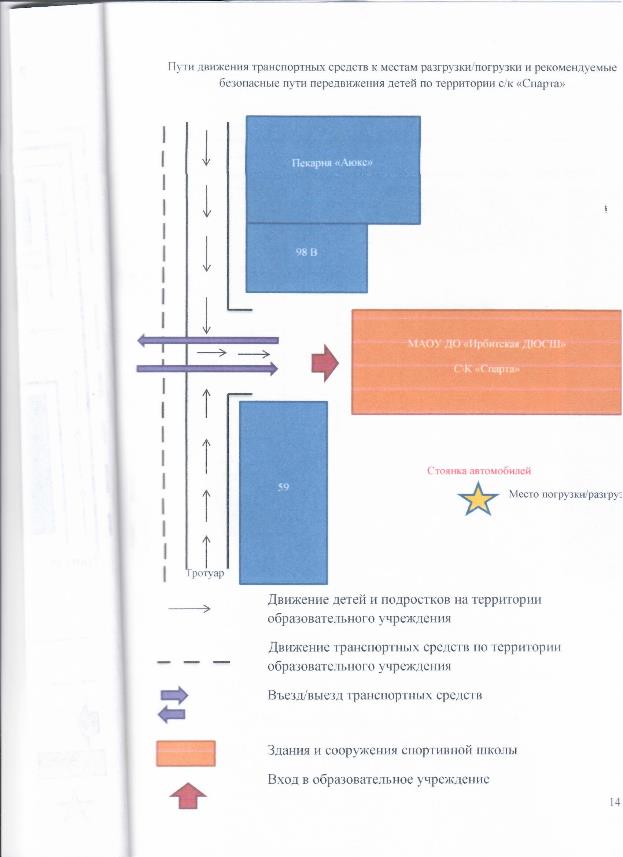 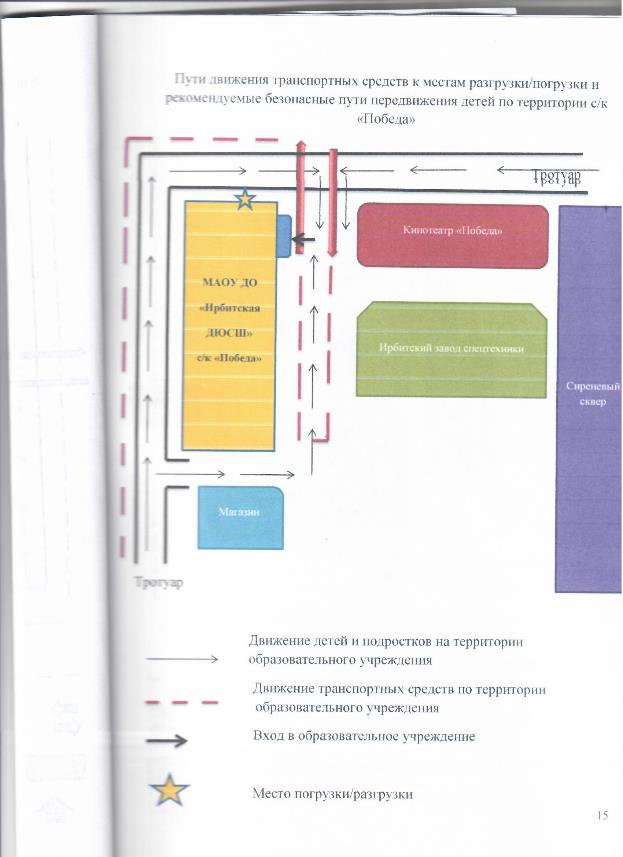 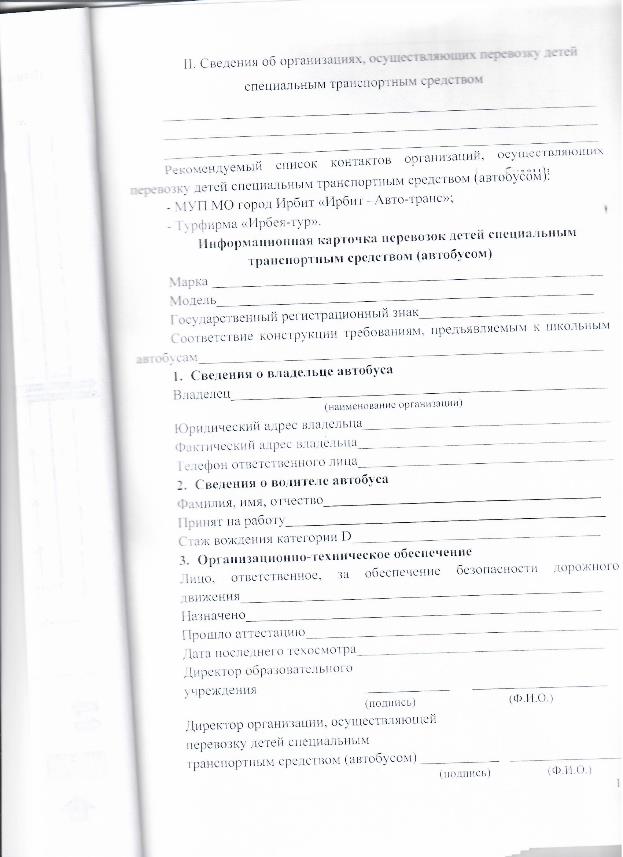 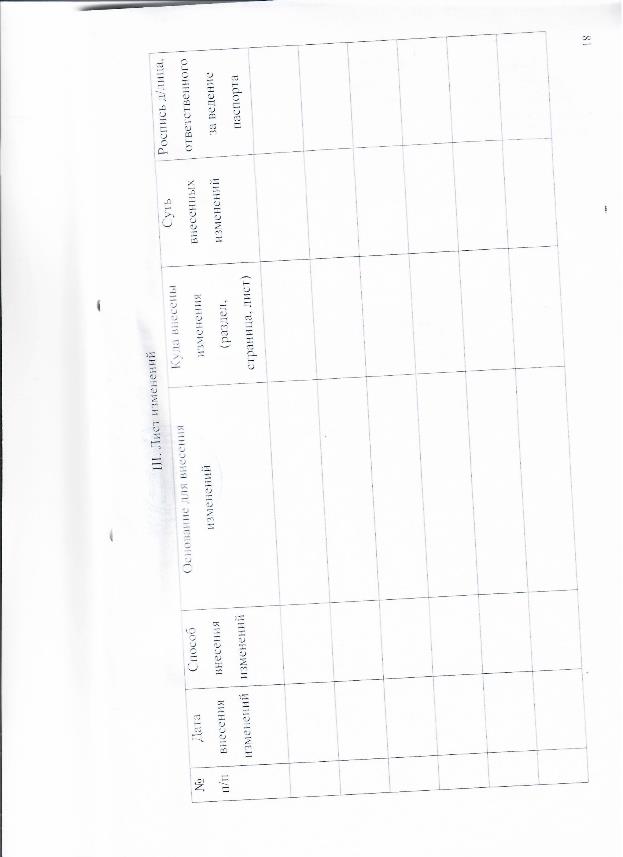 